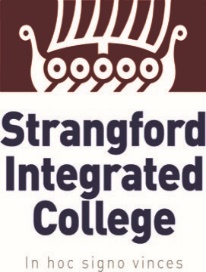 NEXT OF KIN (person to be contacted in event of illness or accident)CHILD PROTECTIONIs there any reason as to why you would not be suitable to work with children/young people in an educational institution?		YES/NOIf YES, please give details ________________________________________________________________________________________________________________________________________________                  POST PRIMARY EDUCATIONFURTHER / HIGHER EDUCATIONMEMBERSHIP OF PROFESSIONAL INSTITUTES AND ASSOCIATIONEMPLOYMENT DETAILS – Please state below details of previous employments starting with the most recent and indicate all periods of unemployment. Continue on a separate sheet if necessary.NOTICEOTHER INTERESTSList your main interests, including details of any voluntary work and/or positions of responsibility that you are or have undertaken. Detail how experiences gained can be used to demonstrate your suitability for this post.REFERENCESPlease give the name, address and occupation of two responsible persons who may be approached to provide references indicating your suitability for the post. Referees may not be related to you nor should they be a member of the Board of Governors of Strangford College. Referee 1 should be your current or your latest employer.GENERAL INFORMATION AND CRIMINAL OFFENCES1	GENERAL INFORMATION	1.1	Do you hold a clean current driving licence?		YES/NO*	1.2	Have you ever been refused motor insurance?		YES/NO*		If “YES” please give details _______________________________________                      _____________________________________________________________Note: This employment may require you to use your own motor vehicle2	CRIMINAL OFFENCES	1.1	Have you ever been convicted of a criminal offence, cautioned, bound 		over or is a charge pending?					YES/NO*		If “YES” please give details ____________________________________________________________________________________________________Note: Because of the nature of the work for which you are applying, the post may be except from the provisions of Section 4(2) the Rehabilitation of Offenders Act 1974 by virtue of the Rehabilitation of Offenders (Exceptions) Order (NI) 1979. Applicants are therefore not entitled to withhold information about convictions which for other purposes are ‘spent’ under the provisions of the Act. In the event of employment, any failure to disclose such convictions could result in dismissal or disciplinary action by the Management. Any such information should be submitted in a separate, sealed envelope which will only be opened in the case of short-listed candidates and will be returned unopened to other candidates.3	HEALTH QUESTIONNAIRE	3.1	Have you ever suffered from any chest complaint, back complaint, 		hernia, dermatitis (or similar skin infection), any other serious illness or 				undergone a serious operation?																YES/NO*		If “YES” please give details _______________________________________                      _____________________________________________________________ 	3.2	Have you ever had any prolonged absence (in excess of 1 week) due 				to illness during the past 2 years?															YES/NO*		If “YES” please give details _______________________________________                      _____________________________________________________________	3.3	Have you ever made an industrial injury claim?																YES/NO*		If “YES” please give details _______________________________________                      _____________________________________________________________	3.4	Are you registered disabled?															YES/NO*		If “YES” please provide the following details 		3.4.1	   Registration Number				__________________		3.4.2	   Expiry Date					__________________		3.4.3	   Nature of disability and restrictions (if any)	__________________3.5	If required, are you willing to undergo a medical examination?													YES/NO*DECLARATION1	I hereby certify and declare that	1.1	The information supplied by in this application is correct to the best of 		my knowledge.	1.2	I am not suffering from any disability that would prevent satisfactory 			discharge of the duties of the post for which I have applied.2	I shall submit to a medical examination, if necessary, by a doctor appointed by the School on the understanding that the report will be confidential.3	I understand that prior to appointment to this post a check for any record of convictions, cautions or bind-overs may be carried out. I give my permission for this to be done.	Signature of Applicant _____________________________    Date_____________	* Delete as ApplicablePART I-WARNING1		Strangford College reserves the right to only interview on the basis of information supplied by applicants who meet the criteria established for the post and/or as supplied to the applicant.2		An employee, found to have given false, misleading information or have 	wilfully failed to disclose any relevant fact in order to gain employment will be 	dismissed.OFFICE USE ONLYReference Number     SC/TECN/June23Closing Date: Monday 12th June 2023                                 at 12noonVacancy Applied For		Technician 2 (Science & IT) (Term time)Vacancy Applied For		Technician 2 (Science & IT) (Term time)Personal DetailsSurname…………………………………………	   Title        Mr/Mrs/Ms/MissForename(s)……………………………………	National Insurance No………………………..               Email Address: …………………..Home Address…………………………………        Telephone No(s)……………………………………………………	    Home……………………………..Post Code………………………………………	    Work………………………………Personal DetailsSurname…………………………………………	   Title        Mr/Mrs/Ms/MissForename(s)……………………………………	National Insurance No………………………..               Email Address: …………………..Home Address…………………………………        Telephone No(s)……………………………………………………	    Home……………………………..Post Code………………………………………	    Work………………………………Full Name ______________________Relationship     ________________________Address    ______________________Telephone No  ________________________                 _______________________Dates of AttendanceQualifications ObtainedGrade/LevelFromToFromToInstitute/College/University andLocationDates of AttendanceQualifications ObtainedGrade/LevelFromToFromToName of Professional OrganisationMembership NoLevel of MembershipDate JoinedName, Address and Telephone Number of EmployerPosition HeldSalary on LeavingReason(s) for LeavingDates      Employed From     ToDates      Employed From     ToHow much notice are you required to give your present employer?If appointed, when could you commence work?Please demonstrate how you meet the “Essential” criteria (continue on a separate sheet, if necessary)Please demonstrate how you meet the “Desirable” criteria (continue on a separate sheet, if necessary)Referee 1Referee 2NameAddressPost CodeOccupationTelephoneEmail addressRECEIPT RECEIPT RECEIPT RECEIPT RECEIPT RECEIPT Date ReceivedTime ReceivedCandidate RefSC/SHORT-LISTING SHORT-LISTING SHORT-LISTING SHORT-LISTING SHORT-LISTING SHORT-LISTING DateSelectedYES/NO*Letter TypeUNSUCCESSFUL/INTERVIEW*  UNSUCCESSFUL/INTERVIEW*  UNSUCCESSFUL/INTERVIEW*  Date SentREFEREES REFEREES REFEREES REFEREES REFEREES REFEREES Date SentReceived Satisfactory Response Received Satisfactory Response Referee 1YES/NO*Referee 2YES/NO*Referee 3YES/NO*INTERVIEW INTERVIEW INTERVIEW INTERVIEW INTERVIEW INTERVIEW DateTimeAttendanceYES/NO.NOT REPLIED*Result of InterviewOFFER POSITION/RESERVE LIST/UNSUCCESSFUL OFFER POSITION/RESERVE LIST/UNSUCCESSFUL OFFER POSITION/RESERVE LIST/UNSUCCESSFUL Date SentEMPLOYMENT EMPLOYMENT EMPLOYMENT EMPLOYMENT EMPLOYMENT EMPLOYMENT Date Employment to Commence Date Employment to Commence Disclosure Form ReturnedDisclosure Form ReturnedYES/NO*P45 ReceivedYES/NO*P46 Completed P46 Completed YES/NO*SALARY DETAILSSALARY DETAILSSALARY DETAILSSALARY DETAILSSALARY DETAILSSALARY DETAILSSpinal PointGradeAmount £Pro-rataYES/NO*If YES how many weeksPro-rata Amount  £Allowances Payable Allowances Payable YES/NO*TypeAllowance Amount£Total Salary Payable Per Annum Total Salary Payable Per Annum £BankAccount NumberSorting Code         -         -Type of AccountCURRENT/DEPOSIT/SAVINGS*CURRENT/DEPOSIT/SAVINGS*CURRENT/DEPOSIT/SAVINGS*Account Title